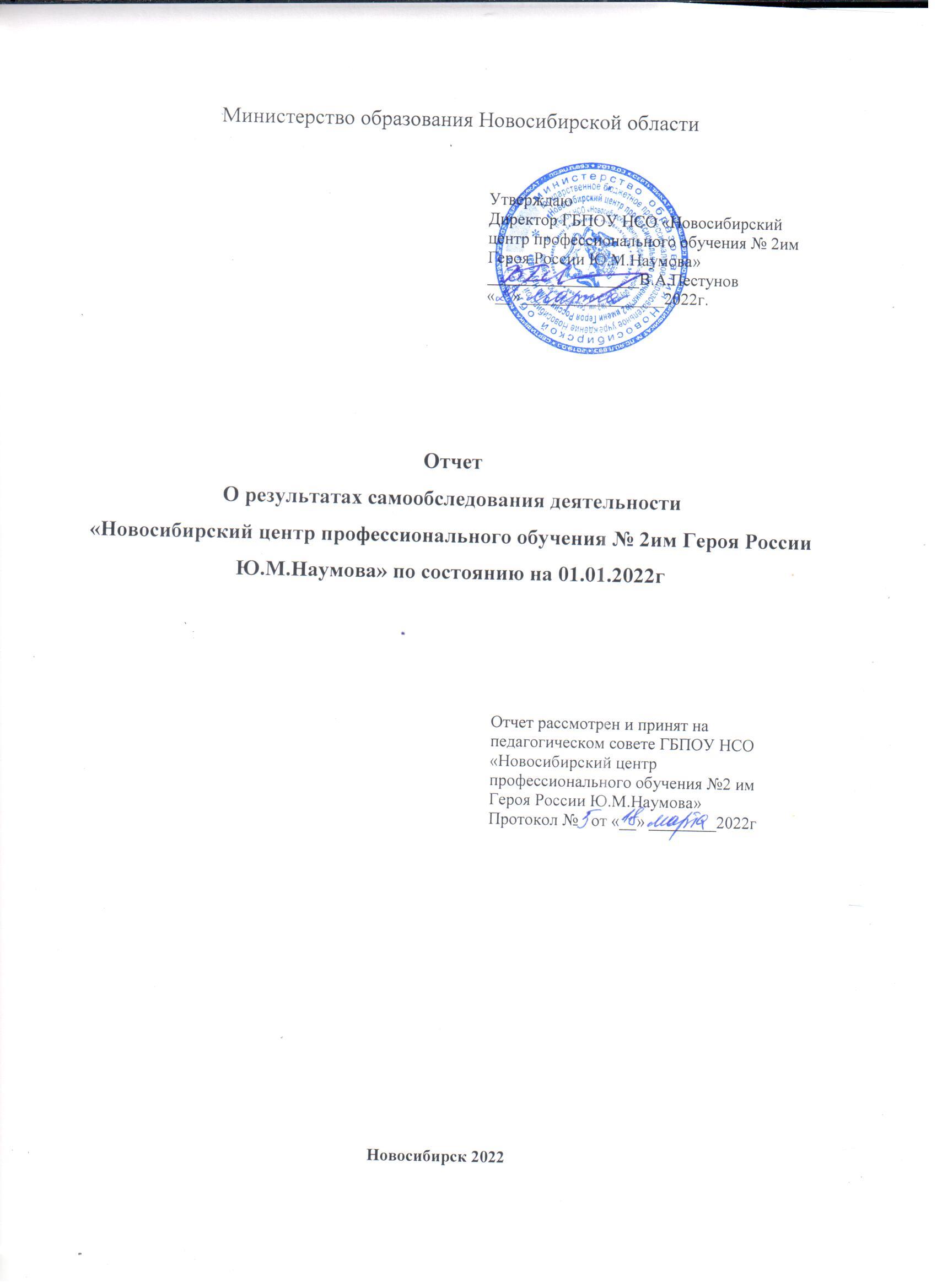 СодержаниеВведениеОбщие сведения об образовательной организацииРезультативность работы в 2021 г. Итоги проверок контролирующихорганизацийСистема управления организациейСтруктура подготовки рабочихСодержание и качество подготовки обучающихсяРезультаты освоения ОППОВостребованность выпускниковКадровое обеспечение образовательного процессаУчебно-методическое и библиотечно-информационное обеспечение образовательной   деятельностиФормирование социокультурной средыМатериально-техническое обеспечение образовательной деятельностиПоказатели деятельности ГБПОУ НСО «Новосибирский центр профессионального обучения № 2им.Героя России Ю.М.Наумова» Заключение                                                                                                                        Самообследование Государственного бюджетного профессионального образовательного учреждения «Новосибирский центр профессионального обучения № 2им. Героя России Ю.М.Наумова» (далее – Центр) проводится в соответствии с Порядком проведения самообследования образовательной организации, утвержденным приказом Министерства образования и науки Российской Федерации» от 14.06.2013 г. № 462 «Об утверждении Порядка проведения самообследования образовательной организацией».ВведениеОтчет о самообследовании - аналитический документ, составленный по результатам 2021 года и содержащий комплексную характеристику актуального состояния Центра, результатов его деятельности за отчетный период и динамику основных показателей функционирования и развития.Целью отчета является обеспечение прозрачности и открытости информации о деятельности образовательной организации. Подготовке отчета предшествовала процедура самообследования, включающая следующие этапы: планирование и подготовку работ по самообследованию, организацию и проведение самообследования в Центре, обобщение полученных результатов и на их основе формирование отчета.В процессе самообследования проводилась оценка образовательной деятельности, системы управления организацией, содержания и качества подготовки обучающихся, организации учебного процесса, востребованности выпускников, качества кадрового, учебно-методического, библиотечно-информационного обеспечения, материально-технической базы, функционирования внутренней системы оценки качества образования, а также анализ показателей деятельности организации, подлежащей самообследованию, устанавливаемых Министерством образования и науки Российской Федерации.Таким образом, отчет подготовлен на основе данных статистики, и предметом его является анализ показателей, содержательно характеризующих деятельность Центра. Отчет представляет собой логическое завершение проведенного комплексного анализа деятельности образовательного учреждения и содержит интерпретацию результатов данного исследования.Общие сведения об образовательной организации:Полное наименование: Государственное Бюджетное Профессиональное Образовательное Учреждение Новосибирской области «Новосибирский центр профессионального обучения № 2 имени Героя России Ю. М. Наумова»Краткое наименование: ГБПОУ НСО «Новосибирский центр профессионального обучения№ 2 им. Героя России Ю.М.Наумова»Тип:	некоммерческая организация – государственное, бюджетное образовательное учреждениеВид: Профессиональная образовательная организацияЮридический адрес: 630030, Новосибирская область, г. Новосибирск, ул. Первомайская,д. 206 Фактический адрес: 630030, Новосибирская область, г. Новосибирск, ул. Первомайская,д. 206Тел./факс: (8383) 338-31-70, (8383)338-39-02Е-mail: ncpo_2@edu54.ruАдрес официального сайта: www.centrprofnsk.ruУстав ГБПОУ НСО «Новосибирский центр профессионального обучения№ 2 им. Героя России Ю.М.Наумова» утвержден приказом Министерства образования Новосибирской области от 24 октября 2018г. № 2705Лицензия: № 8678 от 04 декабря 2014 г., Серия 54Л01 № 0002045Цели и задачи Центра в соответствии с Уставом:Предметом деятельности Учреждения является решение задач интеллектуального, культурного и профессионального развития человека и имеет целью подготовку квалифицированных рабочих, служащих по основным направлениям общественно-полезной деятельности в соответствии с потребностями общества и государства, а также удовлетворение потребностей личности в углублении и расширении образования.Для достижения указанных целей Учреждение осуществляет в установленном законодательством порядке следующий вид деятельности: выполнение работ, оказание услуг в соответствии с государственным заданием Министерства образования Новосибирской области - Реализация основных профессиональных образовательных программ профессионального обучения - программ профессиональной подготовки по профессиям рабочих, должностям служащихСистема управления:Управление Центром осуществляется на основе законодательства Российской Федерации, Новосибирской области, Устава Центра и других локальных нормативных актов образовательной организации.Общее руководство Центром осуществляет директор, который организует работу коллектива и несет персональную ответственность за результаты деятельности по всем направлениям, представляет Центр во всех учреждениях и организациях, распоряжается имуществом и средствами Центра, заключает и расторгает срочные трудовые договоры (контракты) с педагогическими работниками, принимает и увольняет работников других категорий в соответствии с трудовым законодательством, заключает договоры, назначает и освобождает от должности руководителей структурных подразделений, определяет их должностные обязанности, утверждает структурные изменения, штатное расписание и нормативные документы, регламентирующие деятельность структурных подразделений. Непосредственное руководство учебной, воспитательной, методической, административно-хозяйственной и другими видами работ осуществляют заместитель директора по УПР и заведующие подразделениями (отделами), назначаемые на должность директором.Система административного контроля полноты реализации содержания, уровня и качества подготовки обучающихся осуществляется заместителем директора по учебно - производственной работе. социальными педагогами. учебной частью, старшим мастером в соответствии с Планом внутреннего контроля на учебный год за образовательной деятельностью. Организацию работы и контроль за финансовой, хозяйственной деятельностью осуществляют главный бухгалтер, заведующий хозяйством.Выстроенная система управления позволяет осуществлять эффективное планирование и оперативное управление всеми учебно-производственными и административно-хозяйственными объектами и структурными подразделениями.В Центре созданы следующие органы управления:попечительский совет;педагогический совет;общее собрание коллективаТакже для обеспечения комплексного решения вопросов учебно-методической и воспитательной работы функционируют: педагогический совет;малый педагогический советметодический совет;стипендиальная комиссия;Для решения вопросов по реализации основной деятельности созданы совещательные коллегиальные органы:совещание при директоре;планерные совещания с педагогами;совет профилактики;комиссия по этике;комиссия по урегулированию конфликтов;профсоюзное собрание;совет ветеранов.Структура подготовки рабочих:Подготовка по профессиям осуществляется на базе Специальных коррекционных школ (нарушение интеллектуального развития). Прием обучающихся ведется в соответствии приказом № 16 от 24.02.2021г и приказом № 45 от 14.05.2021г. Прием абитуриентов в 2021 году осуществлялся в дистанционном режиме в связи с эпидемиологической обстановкой в Новосибирской области, и с учетом особенностей, обусловленных мероприятиями, направленными на предотвращение новой короновирусной инфекции COVID19. В соответствии с государственным заданием № 69 от 29.12.2020 года утвержденным Министерством образования Новосибирской области в количестве 60 человек. Большую роль в формировании контингента играет профориентационная работа, которая проводится в соответствии с поставленными целями и задачами. Такие мероприятия, как день открытых дверей, встречи с работодателями, выход на классные часы и родительские собрания в школы города, позволяют успешно решать вопросы набора обучающихся и комплектования учебных групп. Но в 2021 году профориентационная работа проводилась в дистанционном формате, в связи с эпидемиологической обстановкой в Новосибирской области и г. Новосибирске. Так, в течение 2021 г. работу проводили с 11-ю школами города Новосибирска, 5-ти областными коррекционными школами и 13-тью школами интернатного типа города и области. Рабочей группой подготовлен видеоинформационный ролик о центре, а также буклеты о реализуемых профессиях. Взаимодействие со школами города и области было выстроено дистанционно путем обмена информацией по электронной почте и телефонной связи. Информация о приемной комиссии и алгоритм приема документов отображен на сайте Центра, в разделе «Приемная комиссия». План приема выполнен на 100% - 60 человек.ГБПОУ «Новосибирский центр профессионального обучения № 2им. Героя России Ю.М.Наумова» осуществляет образовательную деятельность по основным программам профессионального обучения адаптированных для лиц с ограниченными возможностями здоровья (нарушения интеллектуального развития). Профессиональное обучение направлено на приобретение обучающимися знаний, умений, навыков и формирование компетенций, необходимых для выполнения определенных трудовых, служебных функций. Профессиональное обучение проводится для лиц, ранее не имевших профессии рабочего или должности служащего. Документ, выдаваемый по окончании обучения - свидетельство о профессии рабочего, должности служащего.Перечень программ, реализуемых в 2021 году для лиц с ОВЗ В течение 2021г. прошел ряд очных и дистанционныхмероприятий профессиональной направленности:                Мероприятия проходили на базах ГБПОУ «Новосибирский центр профессионального обучения №2 им Героя России Ю.М.Наумова», ГБПОУ «Новосибирский центр профессионального обучения №1, ГБПОУ «Новосибирский колледж легкой промышленности и сервиса», ГБПОУ «Новосибирский архитектурно-строительный колледж»По итогам мероприятий профессиональной направленности достигнуты следующие результаты:Содержание и качество подготовки обучающихся:В 2021 г. обеспеченность рабочими программами дисциплин и профессиональных модулей составила 100%. Учебная документация по каждой образовательной программе включает учебный план по профессии для очной формы обучения, утвержденный директором центра, пояснительную записку, календарный график, пакет утвержденных рабочих программ, методические рекомендации и указания по проведению практических работ, самостоятельную работу, материалы промежуточной аттестации и ИА. Учебные планы по профессиям составлены на основе профессиональных стандартов. Структура учебного плана, фактическое значение общего количества часов, количество часов по циклам дисциплин соответствует   требованиям стандарта. Все дисциплины, профессиональные модули, предусмотренные стандартами в качестве обязательных для изучения, включены в учебный план. Учитывается соотношение обязательной и вариативной частей.Порядок организации и проведения учебной и производственной практики определен в Положении по учебные и производственные практики центра. Программы всех видов практик, предусмотренных учебными планами, разработаны в полном объеме.По результатам производственной практики руководителями от предприятия и образовательной организации формируется аттестационный лист, содержащий сведения об уровне освоения обучающимся профессиональных компетенций, а также характеристику профессиональной деятельности. Для прохождения производственной практики с 4 предприятиями города заключены договора о сотрудничестве. Именно на эти предприятия согласно реестру договоров по взаимодействию с работодателями в первую очередь направляются обучающиеся на производственную практику.Результаты освоения ООППО:Результаты промежуточной аттестации за 2 семестр(июнь)2020/ 2021уч. годРезультаты промежуточной аттестации за 1 семестр (декабрь)2021/2022уч. Итоговая аттестация в 2021 году проходила в очном режиме, в форме квалификационного экзамена, состоящего из двух частей: теоретической и практической. Итоговая Востребованность выпускников:В Центре используются следующие формы содействия трудоустройству:освоение в рамках реализации ОППО дополнительной учебной дисциплины «Эффективное поведение на рынке труда»;информирование обучающихся (выпускников) об актуальных вакансиях рынка труда г. Новосибирска и области;организация на базе центра собеседований с выпускниками по вопросам трудоустройства;служба содействие трудоустройству обучающихся В Центре осуществляется деятельность службы содействия трудоустройству и проводится мониторинг трудоустройства выпускников центра в последующие два года.Распределение выпускников 2021 года по занятостиДеятельность службы содействия трудоустройства состоит из ряда мероприятий: разработка   плана мероприятий на учебный год;заседания комиссии по трудоустройству;разработка плана работы службы;привлечение сторонних служб в целях содействия трудоустройства;собрания выпускных групп.Кадровое обеспечение образовательного процесса:В ГБПОУ НСО «Новосибирский центр профессионального обучения № 2 им. Героя России Ю.М.Наумова» осуществляется мониторинг уровня квалификации и компетентности персонала, обеспечивающего реализацию образовательных программ профессионального обучения, по следующим критериям:наличие среднего или высшего образования для реализации ООППО, соответствующего профилю преподаваемой дисциплины;наличие опыта деятельности в организациях соответствующей профессиональной сферы;наличие у мастеров производственного обучения на 1-2 разряда выше, чем предусмотрено профессиональным стандартом и ФГОС по профессии, получаемой обучающимися;организация стажировок (не реже раз в 3 года) у мастеров производственного обучения осуществляющих обучение по профессии;организация курсов повышения квалификации для педагогического состава (не реже раз в 3 года) по профилю коррекционной педагогике.               Методическая деятельность центра ведется с учетом специфики обучающихся с ограниченными возможностями здоровья и направлена на адаптацию программ профессионального обучения для обучающихся данной категории. Программы профессиональной подготовки центра учитывают особенности здоровья обучающихся, создают условия для развития творческой инициативы и востребованность на рынке труда после окончания обучения. Преподаватели и мастера производственного обучения соответствуют требованиям, предъявляемым к инженерно-педагогическим работникам центра. - Высшее образование имеют 9 педагогических работника. (53 %)-  Наличие квалификационных категорий педагогов: в 2021-году 1категория -  6 человека, высшая – 7 человек (81,25 % педагогических работников имеют 1 и высшую квалификационные категории).- Оказание помощи обучающимся в преодолении трудностей социального и образовательного характера осуществляет социально-психологическая служба (штатные педагог-психолог, социальный педагог, старший воспитатель общежития и классные руководители), задачей которых является включение обучающихся в социально-значимую деятельность, развитие социальной активности, творческих способностей, стремления к совершенствованию, самовоспитанию.   Вместе с тем, педагогический коллектив своевременно повышает квалификацию на курсах; мастера производственного обучения и преподаватели спецдисциплин проходят стажировку на предприятиях г. Новосибирска, в том числе обучаются в Базовой организации инклюзивного образования Новосибирской области, в Новосибирском центре развития профессионального образования. Всего в 2021г. повысили квалификации на курсах:«Инклюзивное образование в СПО»- 7 человек;Таким образом, кадровое обеспечение учебного процесса соответствует требованиям профстандарта и ФГОС по реализуемым профессиям.Учебно-методическое и информационно-библиотечное оснащение образовательного процесса:В ходе самообследования проведен мониторинг учебно-методического и информационно-библиотечного обеспечения, направленного на реализацию образовательных программ профессионального обучения, по следующим критериям:- учебно-методическое обеспечение реализации ООППО;наличие библиотечного фонда по каждой реализуемой образовательной программе профессионального обучения;срок издания основной и дополнительны литературы – последние 15лет;- доступ к сети интернетВ ходе экспертизы установлено, что методическая работа в центре проводится на основе нормативных документов и охватывает деятельность по всем реализуемым направлениям профессий.Целью методической работы является создание условий для развития и саморазвития педагогических работников, способствующих повышению качества профессионального образования обучающихся, а также: повышение квалификации педагогических работников центра;компетентностный подход в организации учебного процесса;организация практического обучения обучающихся на уроках;организация мест прохождения практики;участие в работе школы молодого педагога;организация посещения уроков преподавателей и мастеров производственного обучения;внедрение инновационных технологий в образовательный процесс;формирование фонда оценочных средств;участие в организации внеурочной деятельности обучающихся;помощь преподавателям в подготовке методической продукции;Содержание плановой и отчетной документации дает представление об эффективном процессе развития методической работы.Преподаватели центра принимают активное участие в методической работе центра и других образовательных организаций: выступления по обмену опытом работы, участие в семинарах и конференциях, подготовка обучающихся к чемпионатам профмастерства и конкурсам.В 2021 г. в стенах центра, по традиции организована региональная базовая площадка для подготовки и проведению конкурса профессионального мастерства «Абилимпикс» среди людей с инвалидностью и ОВЗ по компетенции «Кирпичная кладка». Очевидно, что самореализация педагогического коллектива строится на хорошей методической основе, условия для которой созданы в центре В рамках школы молодого педагога организовано систематическое посещение уроков.Преподавателями в течение года в связи с изменением очного формата работы на дистанционный разработали учебные и учебно-методические пособия, сборники практических работ и тестовых заданий; подготовлены и изданы методические разработки уроков по дисциплинам и профессиональным модулям в электронном виде. Студенческое общежитие  При центре имеется общежитие, рассчитанное на проживание 62 человек.  Плата за проживание не взимается. На сегодняшний день в общежитии проживает 62 обучающихся, из них 30 человек - дети сироты и дети, оставшиеся без попечения родителей, лица из их числа. 32 человека – иногородние. Воспитательная работа в общежитии является составной частью учебно- воспитательного процесса в центре и направлена на создание благоприятных условий для успешного освоения процесса социальной адаптации каждого обучающегося, проживающего в общежитии.     Обучающиеся центра, проживающие в общежитии, нуждаются в постоянном психолого-педагогическом, медицинском сопровождении, социальной поддержке и круглосуточном контроле. Круглосуточный контроль и проводимая воспитательная работа с обучающимися организуется в дневное и ночное время дежурным воспитателем. Здание общежития оснащено системой противопожарного оповещения. Пропускной контроль ведётся дежурным вахтёром. В общежитии созданы комфортные бытовые условия для проживания. Жилые комнаты оснащены мебелью, мягким инвентарём, для соблюдения личной гигиены в каждом холле находится сан.узел, душевая. Имеется бытовая комната, кружковая комната для проведения групповых и индивидуальных мероприятий.  Организация воспитательной работы проводится согласно перспективно-тематического планирования воспитательной работы в общежитии на учебный год, который включает в себя разделы: -профессионально-трудовое воспитание,- гражданско-правовое воспитание, -здоровьесберегающее воспитание,-духовно-нравственное, эстетическое.- индивидуальная работа с обучающимися.Общие вопросы по проживанию в общежитии регулируются Положением об общежитии, Правилами внутреннего распорядка в общежитии, Уставом центра.     Проводимые мероприятия в общежитии планируются с учётом психовозрастных особенностей, возможностей и потребностей обучающихся. В организации проведения мероприятий используются мультимедиа ресурсы, которые дают новые возможности для усвоения материала за счет использования иллюстративного материала, аудио- и видеозаписей.На базе общежития, обучающиеся принимают участие в творческих объединениях, способствующих развитию творческих и коммуникативных навыков: «Мастера и подмастерья», «На волне».    Особое внимание уделяется организации коррекционно-воспитательного процесса с обучающимися из числа детей-сирот и детей, оставшихся без родителей, обучающимися, склонными к девиантному поведению, правонарушениям и самовольным уходам.  Воспитателями ведётся тесное сотрудничество с инспектором ОДН Первомайского района, районным наркологом, Домом молодёжи Первомайского района.Формирование социокультурной средыПри формировании социокультурной среды в центре создаются условия, необходимые для всестороннего развития и социализации личности, сохранения здоровья обучающихся, развития воспитательного компонента образовательного процесса, включая развитие самоуправления, участие обучающихся в работе творческих коллективов общественных организаций, спортивных и творческих клубов. Данное понятие включает в себя несколько составляющих: систему отношений между людьми, культуру, организацию пространства деятельности и временную организацию жизни обучающихся.В формировании социокультурной среды в ГБПОУ НСО «Новосибирский центр профессионального бучения № 2 им. Героя России Ю.М.Наумова» (далее Центр) принимают участие все стороны образовательного процесса: преподаватели, педагоги (педагог - психолог, социальные педагоги), классные руководители, воспитатели общежития и структурные подразделения, обеспечивающие жизнедеятельность образовательной организации.Целью функционирования социокультурной среды является создание условий для развития духовно-нравственной, культурной, образованной, гармонично развитой и деятельной личности, способной к саморазвитию,самореализации и эффективной реализации полученных профессиональных и социальных качеств для достижения успеха в жизни.В настоящее время социокультурная среда Центра характеризуется как среда:построенная на ценностях, устоях общества, нравственных ориентирах;правовая, где в полной мере действует основной закон Российской Федерации - Конституция, федеральные и региональные нормативные акты, регламентирующие образовательную деятельность, работу с молодежью, и более частные (Устав, локальные акты, приказы и распоряжения директора);интеллектуальная, способствующая профессиональному, творческому, научному, общекультурному развитию интересов и самостоятельности обучающихся;среда коммуникативной культуры, диалогового взаимодействия обучающихся и преподавателей, обучающихся друг с другом;открытая к сотрудничеству с работодателями, с различными социальными партнерами;ориентированная на психологическую комфортность, здоровый образ жизни, наполненная событиями, традициями, обладающими высоким воспитательным потенциалом.Основные принципы создания социокультурной среды:принцип культуры предполагает воспитание навыков и привычек культурного поведения, развитие творческих способностей, формирование компетентности в социокультурной сфере, сохранение историко-культурных традиций центра, формирование всестороннего развития личности обучающихся, стремлению к саморазвитию и успешной реализации целей в жизни, воспитанию потребности к изучению и производству культурных ценностей, приобщению к ценностям мировой и отечественной культуры;принцип профессионализма способствует овладению обучающимися нормами культуры профессионального сообщества. Данный принцип направлен на осознанную включенность обучающихся в практическую деятельность, направленную на развитие профессиональных навыков и умений;принцип здоровья предполагает формирование здорового образа жизни, профилактику асоциальных явлений, формирование нравственно - экологических принципов, соблюдение санитарных норм, правил, гигиенических требований к условиям обучения;принцип гражданственности предполагает воспитание обучающихся патриотами своей Родины, воспитание законопослушных граждан, приобщение к нравственным и духовным ценностям, создание единого гражданско-правового пространства в Центре.Основные средства для формирования данного типа социокультурной среды:       создание в группах благоприятной микросреды и морально-психологического климата для каждого обучающегося, необходимых условий для овладения избранной профессии;создание условий для благоприятного социально-психологического климата в Центре;организация и проведение мероприятий, направленных на создание положительного имиджа обучающегося центра, уважительного отношения ко всем участникам образовательного процесса;создание в Центре и общежитии воспитательной среды, которая способствует формированию положительных качеств обучающихся, преподавателей и всех сотрудников;обсуждение актуальных проблем воспитания обучающихся на педагогическом совете Центра (не менее одного раза в учебный год);заседания методической комиссии мастеров производственного обучения и социально-псхологической службы с выработкой конкретных мер по совершенствованию воспитательной работы;реализация воспитательного компонента в учебном процессе;проведение мониторинга интересов, запросов, ценностных ориентаций обучающихся;развитие проектной деятельности в области создания социокультурной среды и вовлечение в нее обучающихся;использование индивидуальных методов и личностно - ориентированных технологий в учебно-воспитательном процессе;участие обучающихся в формировании воспитательной политики Центра;организация и проведение мероприятий по культурному просвещению обучающихся;профориентационная работа с обучающимися;творческое развитие обучающихся;проведение и организация мероприятий, направленных на укрепление здорового образа жизни обучающихся;работа по формированию, укреплению гражданско - патриотических ценностей обучающихся;развитие инициативы обучающихся Центра;изучение и исполнение законов, правовых актов для социально - правовой защиты обучающихся;Информационно-просветительская работа и правовое воспитание.	Информационно-просветительская работа с обучающимися является составной частью всей осуществляемой работы. Через приобщение к общечеловеческим ценностям формируется отношение к гражданским и государственным ценностям, воспитывается уважительное и бережное отношение к своей Родине. В результате данной деятельности обучающиеся овладевают элементами демократической, политической, правовой, национальной культуры, приобретают, в том числе, теоретические и практические навыки в области финансовой и юридической грамотности.Правовое воспитание обучающихся осуществляется в соответствии с ФЗ №120 «Об основах системы профилактики безнадзорности и правонарушений несовершеннолетних», Положением Совета по профилактике правонарушений и преступлений ГБПОУ НСО «Новосибирский центр профессионального бучения № 2 им. Героя России Ю.М.Наумова», планом совместной деятельности с отделом по делам несовершеннолетних районного отдела полиции, районным отделом опеки и попечительства. Содержание работы по правовому воспитанию:групповые и индивидуальные беседы инспектора ПДН с обучающимися по профилактике правонарушений и преступлений;индивидуально-профилактическая работа классных руководителей, социального педагога, педагога-психолога с несовершеннолетними обучающимися «группы риска» (в соответствии с индивидуальными планами сопровождения);проведение тематических классных часов по вопросам правового просвещения.Система самоуправления.      С целью воспитания инициативы, самостоятельности, формирования гражданской позиции обучающихся (в соответствии с Положением о старостате, Положением о Совете общежития) организована система ученического самоуправления.   1уровень - уровень первичного коллектива (учебная группа). Самоуправление действует в виде собрания группы (1 раз в месяц) и Совета группы. 2 уровень - уровень коллектива обучающихся Центра. Самоуправление действует в виде собрания обучающихся Центра, Совета старост всех групп, Совета культоргов и Совета физоргов.Совет обучающихся включает следующие секторы:учебно-правовой (решение вопросов успеваемости и посещаемости обучающихся);культурно-массовый (помощь в организации и проведении творческих мероприятий);спортивный (помощь в проведении спортивных соревнований в рамках спартакиады);Психолого-педагогическая помощь первокурсникам в адаптационный период:Необходимым условием успешной деятельности обучающегося является освоение новых для него особенностей учебы в Центре, которые не вызывали бы ощущение внутреннего дискомфорта и блокировали возможность социального конфликта.На протяжении первого курса обучения складывается коллектив обучающихся, формируются навыки и умения рациональной организации учебной деятельности, осознается призвание к избранной профессии, вырабатывается оптимальный режим труда, досуга и отдыха, устанавливается система работы по самообразованию и самовоспитанию значимых качеств личности.Целенаправленную помощь обучающимся первых курсов оказываютклассные руководители групп, деятельность которых направлена на сопровождение обучающихся первых курсов в адаптационный период. Достижение данной цели осуществляется через решение следующих задач:изучение (тестирование) процесса адаптации обучающихся - первокурсников;осуществление помощи в решении проблем, возникающих в общении со сверстниками, преподавателями, родителями (законными представителями);осуществление помощи в учебной деятельности;осуществление работы по профилактике аддитивного и противоправвного поведения;создание оптимальных психологических условий включения первокурсников в процесс обучения;вовлечение первокурсников в коллективно-творческие проекты.Психологическая служба:      В целях реализации задач по созданию образовательной сферы, способствующей формированию интеллектуального, личностного, творческого потенциала обучающихся и преподавателей, обеспечению условий для сохранения физического, психологического и психического здоровья участников образовательного процесса, содействию полноценному личностному и профессиональному развитию обучающихся в центре работает психологическая служба. Основная цель деятельности - создание мотивов самосовершенствования, повышение учебной и профессиональной мотивации, помощь в адаптации к условиям учебного заведения. Направления деятельности: психодиагностика, развивающая и коррекционная деятельность, психологическое консультирование, просвещение, сопровождение процесса адаптации первокурсников. В течение учебного года социально-психологической службой центра проводилась диагностика профессиональных интересов и склонностей, уровня развития умственных способностей, а также контроль адаптации обучающихся с помощью различных методик. Информация о психологических особенностях первокурсников в обобщенном виде была представлена педагогическому коллективу на информационно-методическом совещании. С результатами диагностики в индивидуальных беседах были ознакомлены преподаватели, мастера производственного обучения, а также родители на индивидуальных консультациях.Для изучения структуры групп, взаимоотношений между обучающимися в группах, социально-психологического климата проводятся социометрические исследования.С целью профилактики суицида среди несовершеннолетних, определения рисков суицидального поведения проведена диагностика психоэмоционального состояния обучающихся с последующимииндивидуальными консультациями и разъяснительной работой среди педагогов.С целью создания условий для успешной самореализации и социализации, обучающихся в Центре, ведётся активная работа по оказанию им социальной помощи и обеспечению социальных гарантий. В течение 2021 учебного года в Центре работали творческиестудии:изостудия «Взгляд»;творческая группа «РИТМ»;В общежитии центра:Хобби – клуб «Мастера и подмастерья»В течение 2021 учебного года в Центре проводились мероприятия, организованные активистами Центра.Духовно- нравственные, патриотические мероприятия:Литературно-музыкальная композиция «История прерванного полёта» (ко дню рождения Героя России Юрия Михайловича Наумова, чьим именем названо наше образовательное учреждение);Торжественное мероприятие, посвящённое Дню защитника Отечества;Литературно - музыкальная композиция «Песни военных лет» или «Не шутя, Василий Тёркин, подружились мы с тобой», посвящённая 76 годовщине Великой Победы;Мероприятия, приуроченные ко Дню солидарности в борьбе с терроризмом «Пусть всегда будет мир».Гражданско-патриотические:35 лет со дня техногенной катастрофы на Чернобыльской АЭС. «Чернобыль. Мы помним», посвящённое памяти участников ликвидации последствий аварии на атомной электростанции;Информационное мероприятие «С ненавистью и ксенофобией нам не по пути»;«Делать добро – совсем несложно» - мероприятие, посвящённое Всемирному дню Доброты;Информационно - правовое мероприятие «Мы против коррупции, посвящённое Международному дню борьбы с коррупцией;Культурно-массовые мероприятия:Международный женский день;День знаний; Посвящение в студентыВолонтёрское мероприятие:Реализация социального проекта «Будка для Шарика».  Пошив подстилок и создание будки для бездомных животных в приют «Право животных на жизнь», расположенном на территории Первомайского и Советского района города Новосибирска. Мероприятия профессиональной направленности:Месячник профессионального мастерства. Финальный Конкурс «Лучший по профессии».Физическое воспитаниеРабота по физическому воспитанию в 2021 учебном году была организована с целью решения следующих задач:организация активного досуга обучающихся и пропаганда здорового образа жизни;формирование компетентности в области физкультурной и спортивнооздоровительной деятельности, самосовершенствование в различных формах занятий физическими упражнениями.Работа осуществлялась в следующих формах:учебные занятия;самостоятельные занятия в режиме дистанционного обучения;оздоровительные и профилактические мероприятия;спортивные мероприятия.В течение 2021 учебного года сборные команды обучающихся достойно представляли Центр в Региональных этапах Всероссийской Спартакиады «Специальная Олимпиада России» по легкой атлетике, бочче. Участие обучающихся в региональных, областных, районных мероприятиях в 2021 году:Материально-техническое обеспечение образовательной деятельности: Центр, реализуя ООППО, располагает материально технической базой, обеспечивающей реализацию программ профессионального обучения адаптированных для лиц с ОВЗ и соответствующей санитарно-техническим нормам. В ходе самообследования состояние материально-технической базы анализировалось по следующим показателям:соответствие материально-технической базы требованиям реализации ООППО и динамика ее обновления;степень использования материальной базы в учебном процессе и уровень оснащенности учебным оборудованием;обеспечение новых технологий обучения техническими средствами (компьютеры, оргтехника, проекционное оборудование);В ходе проверки было установлено, что учебно-материальная база центра достаточна для организации образовательного процесса. В центре 10 кабинетов теоретического обучения и 6 мастерских, спортивный комплекс, включающий спортзал, тренажерный зал, хоккейную коробку и спортплощадку, библиотеку, столовую, актовый зал, музей.В аудиториях «Технология швейного производства» и «Технология плотницких работ» для организации учебного процесса имеются мультимедийные проекторы, а также переносные проекционные экраны, используемые на лекциях, семинарских и практических занятиях. Имеются дополнительные мобильные комплексы «проектор-ноутбук», которые при необходимости могут быть установлены в любом кабинете. Для общих мероприятий используется актовый зал, оборудованный современной оргтехникой, проекционным оборудованием. В аудиториях не все рабочие места преподавателей оснащены компьютерами или ноутбуками.Мастерские оснащены необходимым оборудованием, позволяющим осуществлять качественную практико-ориентированную подготовку по следующим направлениям:швея;каменщик;рабочий зеленого хозяйства; штукатур,маляр;Динамика финансовых вложенийПоказатели деятельности ГБПОУ НСО «Новосибирский центр профессиональногообучения № 2им.Героя России Ю.М.Наумова»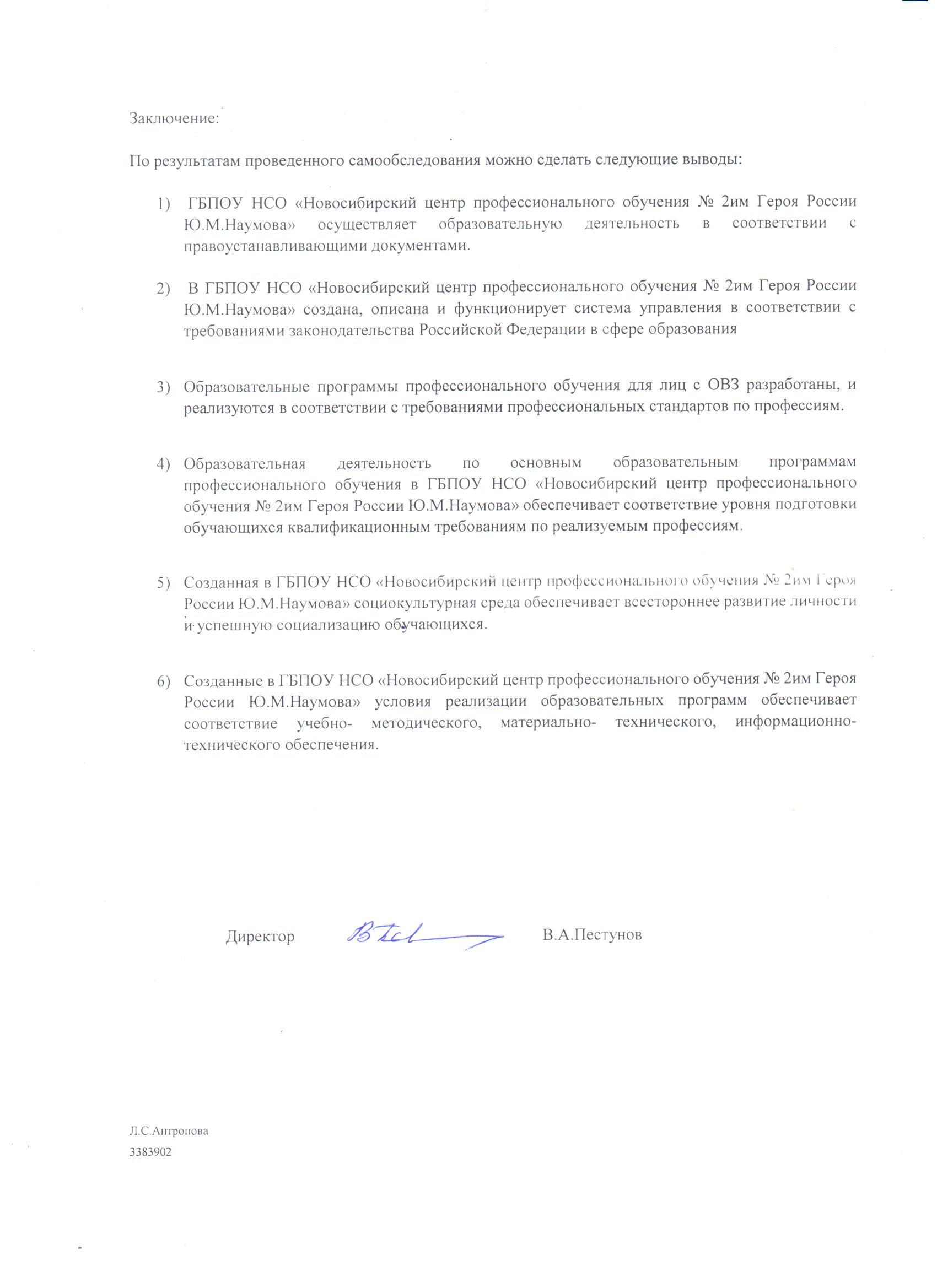 п/пНаименование программ профессионального обучения1 курс01.09.2020г( кол-во)2 курс01.09.2020(кол-во)1 курс01.09.2021г(кол-во)1Каменщик1212122Штукатур, маляр1224243Швея2412125Столяр строительный 126Плотник12127Рабочий зеленого хозяйства12Итого 726060№МероприятиеДатаКоличество 1.Участие в региональном чемпионате  профессионального мастерства Абилимпикс среди людей с инвалидностью и ограниченными возможностями здоровья по компетенциям: «Портной» 23.03.20214человека2Участие в региональном чемпионате  профессионального мастерства Абилимпикс среди людей с инвалидностью и ограниченными возможностями здоровья по компетенциям: «Швея»23.03.20213 человека3Участие в региональном чемпионате  профессионального мастерства Абилимпикс среди людей с инвалидностью и ограниченными возможностями здоровья по компетенциям: «Малярное дело»24.02.20212 человека4Организация площадки  Регионального чемпионата профессионального мастерства Абилимпикс среди людей с инвалидностью и ограниченными возможностями здоровья по компетенции «Кирпичная кладка»24.03.2021Участие в региональном чемпионате  профессионального мастерства Абилимпикс среди людей с инвалидностью и ограниченными возможностями здоровья по компетенциям: «Кирпичная кладка»24.03.20215 человек6.Организация площадки  Национального чемпионата профессионального мастерства Абилимпикс среди людей с инвалидностью и ограниченными возможностями здоровья по компетенции «Кирпичная кладка»04.10.20217.Участие в Национальном дистанционном  чемпионате  профессионального мастерства Абилимпикс  (подготовка участника и участие) компетенция «Кирпичная кладка»04.10.20211 человек8.Участие в Национальном дистанционном  чемпионате  профессионального мастерства Абилимпикс  (подготовка участника и участие) компетенция «Портной»06.10.20211 человек9.Участие в Национальном дистанционном  чемпионате  профессионального мастерства Абилимпикс  (подготовка участника и участие) компетенция «Швея»04.10.20211 человек10Привлечение предприятий в качестве экспертов на площадке регионального чемпионата «Абилимпикс»1 человек11Обучение педагогических кадров в качестве экспертов, принимающих участие с Региональных чемпионатах «Абилимпикс»4 человека12Профориентационная работа по направлениям деятельности Чемпионата Абилимпикс13Разработка заданий для регионального чемпионата «Абилимпикс» для людей с инвалидностью и ОВЗ по компетенции «Кирпичная кладка»№МероприятиеДата проведенияРезультаты 1VI Региональный чемпионат для людей с инвалидностью и ОВЗ по компетенции «Кирпичная кладка»С 22.03.2021 по 26.03.2021I, II, III - место2VI Региональный чемпионат для людей с инвалидностью и ОВЗ по компетенции «Портной» на базе «Новосибирский колледж легкой промышленности и сервиса»С 22.03.2021 по 26.03.2021I, III - место2VI Региональный чемпионат для людей с инвалидностью и ОВЗ по компетенции «Швея » на базе «Новосибирский колледж легкой промышленности и сервиса»С 22.03.2021 по 26.03.2021I, III - место3VII Национальный чемпионат для людей с инвалидностью и ОВЗ по компетенции «Кирпичная кладка» на базе ГБПОУ «Новосибирский архитектурно-строительный колледж»04.10.2021Дистанционное участие4Участие в Национальном дистанционном  чемпионате  профессионального мастерства Абилимпикс  (подготовка участника и участие) компетенция «Портной» на базе ГБПОУ «Новосибирский колледж легкой промышленности и сервиса»06.10.2021Дистанционное участие5Участие в Национальном дистанционном  чемпионате  профессионального мастерства Абилимпикс  (подготовка участника и участие) компетенция «Швея» на базе ГБПОУ «Новосибирский колледж легкой промышленности и сервиса»04.10.2021Дистанционное участие№Группа Кол-воМужЖенд/дДом.Город Село 5(отл)4(хор)3(Уд)Н/АКач.успКол.усп.1Каменщик 1-112126675291921002Штукатур, маляр 1-212938448282751003Швея 1-512123966571001004Швея 1-6121221039751001005Столяр строительный1-812121221064283,31006Рабочий зеленого хозяйства1-912752107539100100Итого 72403221512943254257Каменщик 2-112126675183751008Штукатур,маляр 2-2128466111642831009Штукатур,маляр 2-31284483929191,710010Швея 2-5121239577510010011Плотник2-812121115765191,6100Итого 6040202040213922317Всего 1328052419150824773121Группа Кол-воМужЖен.д/дДом.Город Село 5(отл)4(хор)3(Уд)Н/АКач.успКол.усп.1Каменщик 1-11212484816566,61002Штукатур, маляр 1-21210221075391001003Штукатур, маляр 1-3128421039121001004Швея 1-5121211175391001005Плотник1-812123911147191,6100Итого 60421812482238114366Каменщик 2-112126639192831007Штукатур,маляр 2-2129384210391001008Швея 2-51212486647191,61009Швея 2-61111110385610010010Столяр строительный 2-8121221021083191,610011Рабочий зеленого хозяйства2-912662106693100100Итого 7139322348224930374Всего 131815035964487418010ПрофессияКоличество выпускниковПродолжение обученияСлужба в армииОтпуск по уходу за ребенкомтрудоустройствоВ том числе по профессииНе определилисьШтукатур, маляр244112127Каменщик12884Плотник122664Швея122882итого6063343417показатели образовательной организации показатели образовательной организации показатели образовательной организации Критерии оценкиКритерии оценкиподготовка квалифицированных рабочих, служащихДоля преподавателей, имеющих высшее профессиональное образованиеДоля преподавателей, имеющих высшее профессиональное образование53%Доля преподавателей, имеющих базовое образование, соответствующее профилю преподаваемых дисциплинДоля преподавателей, имеющих базовое образование, соответствующее профилю преподаваемых дисциплин100%Доля мастеров производственного обучения, имеющих среднее или высшее профессиональное образование соответствующее профилю преподаваемой профессииДоля мастеров производственного обучения, имеющих среднее или высшее профессиональное образование соответствующее профилю преподаваемой профессии100%Доля педагогических работников, имеющих квалификационные категорииДоля педагогических работников, имеющих квалификационные категории81,25%в том числе:высшая квалификационная категория43,75%в том числе:первая квалификационная категория37,5%Доля мастеров производственного обучения, имеющих на 1-2 разряда по профессии рабочего выше, чем предусмотрено ФГОСДоля мастеров производственного обучения, имеющих на 1-2 разряда по профессии рабочего выше, чем предусмотрено ФГОС100%Доля педагогических работников, повысивших квалификацию (за последние 3 года)Доля педагогических работников, повысивших квалификацию (за последние 3 года)100%Доля мастеров производственного обучения, прошедших стажировки в профильных организациях (за последние 3 года)Доля мастеров производственного обучения, прошедших стажировки в профильных организациях (за последние 3 года)100%№ п/пМероприятиеКол-во(чел.)Ф.И. обучающихсяФ.И. обучающихсяРезультатРезультатУровеньУровень1.Региональный этап Всероссийской программы "Арт-Профи Форум" 4Андрианов ДмитрийГуманенко ВикторияМазолова ЕкатеринаИльин ДанилАндрианов ДмитрийГуманенко ВикторияМазолова ЕкатеринаИльин ДанилЛауреат III степени(конкурс «АРТ-ПРОФИ  СЛОГАН»)Лауреат III степени(конкурс «АРТ-ПРОФИ  СЛОГАН»)ОбластнойОбластной2.III Профориентационный фестиваль « Inkiusiv Fest Всё могу! »8Морховец ТатьянаМартыненко ТерентийПопов ИванГурова КристинаКолотилина АнастасияСоколова АлинаИсаева ДарьяДудкина ВикторияМорховец ТатьянаМартыненко ТерентийПопов ИванГурова КристинаКолотилина АнастасияСоколова АлинаИсаева ДарьяДудкина ВикторияСертификаты фестиваля -8 за участие в номинациях фестиваля:«Творческий номер»«Выставка творческих работ»Благодарственным письмом отмечен директор центра Пестунов Владимир АлександровичСертификаты фестиваля -8 за участие в номинациях фестиваля:«Творческий номер»«Выставка творческих работ»Благодарственным письмом отмечен директор центра Пестунов Владимир АлександровичОбластнойОбластной3Творческий проект «Родной свой край люблю и знаю», посвящённый 85-летию образования Новосибирской области6Ильин ДанилНещадимов РусланАндрианов ДмитрийИващенко АлексейПопов ИванЯстребов АнтонИльин ДанилНещадимов РусланАндрианов ДмитрийИващенко АлексейПопов ИванЯстребов АнтонСертификаты фестиваля – 6 за участие в фотоконкурсе « Моя Сибирь, мой край родной»Сертификаты фестиваля – 6 за участие в фотоконкурсе « Моя Сибирь, мой край родной»ОбластнойОбластной4.Районная выставка декоративно-прикладного творчества в рамках районного фестиваля      «Мы талантливы»7Сапрыкина АлександраГаврилова ЕкатеринаКанина ЕкатеринаСоколова АлинаИсаева ДарьяГлусцова АнастасияДудкина ВикторияСапрыкина АлександраГаврилова ЕкатеринаКанина ЕкатеринаСоколова АлинаИсаева ДарьяГлусцова АнастасияДудкина ВикторияЛауреаты районного фестиваля «Мы талантливы». Номинация: «Декоративно-прикладное творчество»Лауреаты районного фестиваля «Мы талантливы». Номинация: «Декоративно-прикладное творчество»РайонныйРайонный5.Районный фестиваль творчества детей с ОВЗ  «Мы талантливы»9Группа «РиТМ»:Дорошенко Хасан Заводчикова Яна Мартыненко Терентий Мартыненко ДисанМорховец Татьяна Решетникова Александра Салисов Пётр Станиславская МаргаритаГруппа «РиТМ»:Дорошенко Хасан Заводчикова Яна Мартыненко Терентий Мартыненко ДисанМорховец Татьяна Решетникова Александра Салисов Пётр Станиславская МаргаритаЛауреаты районного фестиваля «Мы талантливы». (Группа «РиТМ»)Номинация: «Хореография»Лауреаты районного фестиваля «Мы талантливы». (Группа «РиТМ»)Номинация: «Хореография»РайонныйРайонный5.Районный фестиваль творчества детей с ОВЗ  «Мы талантливы»2Мартыненко ТерентийМорховец ТатьянаМартыненко ТерентийМорховец ТатьянаЛауреаты районного фестиваля «Мы талантливы»Номинация: «Хореография»Лауреаты районного фестиваля «Мы талантливы»Номинация: «Хореография»6.Волонтёрское мероприятие «Подари праздник»  в реабилитационном центре «Водолей» для детей с ограниченными возможностями здоровья Первомайского района г. Новосибирска6Инициативная группа обучающихся и педагоговИнициативная группа обучающихся и педагоговБлагодарность администрации центраБлагодарность администрации центраРайонныйРайонныйУчастие обучающихся в Региональных этапах Всероссийской Спартакиадыв 2021 годуУчастие обучающихся в Региональных этапах Всероссийской Спартакиадыв 2021 годуУчастие обучающихся в Региональных этапах Всероссийской Спартакиадыв 2021 годуУчастие обучающихся в Региональных этапах Всероссийской Спартакиадыв 2021 годуУчастие обучающихся в Региональных этапах Всероссийской Спартакиадыв 2021 годуУчастие обучающихся в Региональных этапах Всероссийской Спартакиадыв 2021 годуУчастие обучающихся в Региональных этапах Всероссийской Спартакиадыв 2021 годуУчастие обучающихся в Региональных этапах Всероссийской Спартакиадыв 2021 годуУчастие обучающихся в Региональных этапах Всероссийской Спартакиадыв 2021 годуУчастие обучающихся в Региональных этапах Всероссийской Спартакиадыв 2021 году1.Региональный этап Всероссийской Спартакиады «Специальная Олимпиада России» по лёгкой атлетике(Бег на дистанции 30м ,60м, 400м, 800м; Прыжки в длину)Региональный этап Всероссийской Спартакиады «Специальная Олимпиада России» по лёгкой атлетике(Бег на дистанции 30м ,60м, 400м, 800м; Прыжки в длину)11Михеева ИринаНикитина РиммаПлотников МатвейКазаков ДмитрийГаврилов МаксимСалисова РубинаМустафаев ДанилМалышев АндрейБергер АлександрСтарков АндрейИванова АлександраМихеева ИринаНикитина РиммаПлотников МатвейКазаков ДмитрийГаврилов МаксимСалисова РубинаМустафаев ДанилМалышев АндрейБергер АлександрСтарков АндрейИванова АлександраПобедители -10Призёры -10Региональный2.Региональный этап Всероссийской Спартакиады «Специальная Олимпиада России» по боччеРегиональный этап Всероссийской Спартакиады «Специальная Олимпиада России» по бочче5Бергер Александр, Ло-у Денис, Малышев АндрейМихеева Ирина Никитина Римма  Бергер Александр, Ло-у Денис, Малышев АндрейМихеева Ирина Никитина Римма  Победители. Командное 1 местоРегиональный3.Финальный этап Спартакиады «Специальная Олимпиада России» по боччеФинальный этап Спартакиады «Специальная Олимпиада России» по бочче5Бергер Александр, Ло-у Денис, Малышев Андрей, Михеева Ирина, Никитина РиммаБергер Александр, Ло-у Денис, Малышев Андрей, Михеева Ирина, Никитина РиммаПризёры.  Командное 3 местоРегиональный4.Первенство Новосибирской области по спорту ЛИН по лёгкой атлетике(Бег на дистанции 100 метров, 400метров, 800 метров, толкание ядра, прыжки в длину)Первенство Новосибирской области по спорту ЛИН по лёгкой атлетике(Бег на дистанции 100 метров, 400метров, 800 метров, толкание ядра, прыжки в длину)6Михеева ИринаГаврилова ЕкатеринаНикитина РиммаМалышев АндрейБергер АлександрСтарков АндрейМихеева ИринаГаврилова ЕкатеринаНикитина РиммаМалышев АндрейБергер АлександрСтарков АндрейПобедители -5Призёры -8Областнойнаименование расходов20202021Ремонт помещений850,144,8Учебное оборудование6,5Учебно-производственная мебельКомпьютерыТехническое обслуживание систем отопления, освещения325,0Учебная литератураРазработка проектной документации200,00Монтаж АПС и СОУЭ950,9Спортивный инвентарь161,5ИТОГО:2326,0212,8№ п/пПоказателиЕдиница измеренияЗначение1.Образовательная деятельность1.1Общая численность студентов (курсантов), обучающихся по основным программам профессионального обучения - программам профессиональной подготовки по профессиям рабочих, должностям служащих, в том числе:человек1341.1.1По очной форме обучениячеловек1311.1.2По очно-заочной форме обучениячеловек1.1.3По заочной форме обучениячеловек1.3Количество реализуемых образовательных программ профессиональной подготовки по профессиям рабочих, должностям служащихединиц61.4Численность студентов (курсантов), зачисленных на первый курс на очную форму обучения, за отчетный периодчеловек601.6Численность/удельный вес численности выпускников, прошедших итоговую аттестацию и получивших оценки "хорошо" и "отлично", в общей численности выпускниковчеловек/%55/91,61.7Численность/удельный вес численности студентов (курсантов), ставших победителями и призерами олимпиад, конкурсов профессионального мастерства федерального и международного уровней, в общей численности студентов (курсантов)человек/%0/01.8Численность/удельный вес численности студентов (курсантов), обучающихся по очной форме обучения, получающих государственную академическую стипендию, в общей численности студентовчеловек/%134/1001.9Численность/удельный вес численности педагогических работников в общей численности работниковчеловек/%16/411.10Численность/удельный вес численности педагогических работников, имеющих высшее образование, в общей численности педагогических работниковчеловек/%9/56,251.11Численность/удельный вес численности педагогических работников, которым по результатам аттестации присвоена квалификационная категория, в общей численности педагогических работников, в том числе:человек/%13/81,251.11.1Высшаячеловек/%   7 /43,751.11.2Перваячеловек/%   6 /37,51.12Численность/удельный вес численности педагогических работников, прошедших повышение квалификации/профессиональную переподготовку за последние 3 года, в общей численности педагогических работниковчеловек/%16/1001.13Численность/удельный вес численности педагогических работников, участвующих в международных проектах и ассоциациях, в общей численности педагогических работниковчеловек/%0/02.Финансово-экономическая деятельность2.1Доходы образовательной организации по всем видам финансового обеспечения (деятельности)тыс. руб.38430,072.2Доходы образовательной организации по всем видам финансового обеспечения (деятельности) в расчете на одного педагогического работникатыс. руб.2260,592.3Доходы образовательной организации из средств от приносящей доход деятельности в расчете на одного педагогического работникатыс. руб.57,332.4Отношение среднего заработка педагогического работника в образовательной организации (по всем видам финансового обеспечения (деятельности)) к соответствующей среднемесячной начисленной заработной плате наемных работников в организациях, у индивидуальных предпринимателей и физических лиц (среднемесячному доходу от трудовой деятельности) в субъекте Российской Федерации%893.Инфраструктура3.1Общая площадь помещений, в которых осуществляется образовательная деятельность, в расчете на одного студента (курсанта)кв. м203.2Количество компьютеров со сроком эксплуатации не более 5 лет в расчете на одного студента (курсанта)единиц0,033.3Численность/удельный вес численности обучающихся (курсантов), проживающих в общежитиях, в общей численности студентов (курсантов), нуждающихся в общежитияхчеловек/%68/1004.Обучение инвалидов и лиц с ограниченными возможностями здоровья1314.1Численность/удельный вес численности обучающихся (курсантов) из числа инвалидов и лиц с ограниченными возможностями здоровья, числа инвалидов и лиц с ограниченными возможностями здоровья, в общей численности студентов (курсантов)человек/%131/1004.2Общее количество адаптированных основных программ профессионального обучения - программ профессиональной подготовки по профессиям рабочих, должностям служащих, в том числеединиц7для инвалидов и лиц с ограниченными возможностями здоровья с нарушениями зренияединиц0для инвалидов и лиц с ограниченными возможностями здоровья с нарушениями слухаединиц0для инвалидов и лиц с ограниченными возможностями здоровья с нарушениями опорно-двигательного аппаратаединиц0для инвалидов и лиц с ограниченными возможностями здоровья с другими нарушениямиединиц7для инвалидов и лиц с ограниченными возможностями здоровья со сложными дефектами (два и более нарушений)единиц04.4Общая численность инвалидов и лиц с ограниченными возможностями здоровья, обучающихся по адаптированным основным программам профессионального обучения - программам профессиональной подготовки по профессиям рабочих, должностям служащих, служащих, в том числечеловек1314.4.1по очной форме обучениячеловек131инвалидов и лиц с ограниченными возможностями здоровья с нарушениями зрениячеловек0инвалидов и лиц с ограниченными возможностями здоровья с нарушениями слухачеловек0инвалидов и лиц с ограниченными возможностями здоровья с нарушениями опорно-двигательного аппаратачеловек0инвалидов и лиц с ограниченными возможностями здоровья с другими нарушениямичеловек131инвалидов и лиц с ограниченными возможностями здоровья со сложными дефектами (два и более нарушений)человек04.7Численность/удельный вес численности работников образовательной организации, прошедших повышение квалификации по вопросам получения среднего профессионального образования инвалидами и лицами с ограниченными возможностями здоровья, в общей численности работников образовательной организациичеловек/%20/51,2